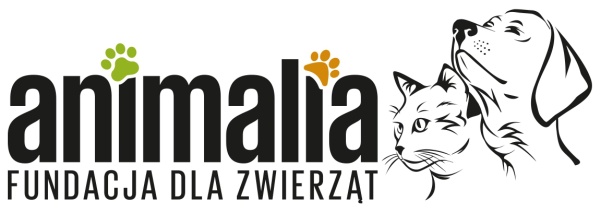  www.fdz-animalia.pl   NIP : 782-234-41-37          REGON: 300219462          KRS: 0000248335Konto bankowe: PKO BP  Oddział Poznań 53 1440 1286 0000 0000 0453 3704 Organizacja Pożytku Publicznego. Podaruj nam 1%!ANKIETA PRZEDADOPCYJNA - PIESTa ankieta została stworzona po to, aby byli Państwo świadomi, jaką odpowiedzialność na siebie biorą. Prosimy o szczere odpowiedzi na pytania. Każda odpowiedź będzie przeanalizowana przez osobę przeprowadzającą z Państwem adopcję, aby obie strony miały pewność, że jest to decyzja słuszna zarówno dla Państwa, jak i dla szukającego domu zwierzaka.Imię Nazwisko:  . . . . . . . . . . . . . . . . . . . . . . . . . . . . . . . . . . . . . . . . . . . . . . . . . . . . . . . . . .Wiek: :  . . . . . . . . . . . . . . . . . . . . . . . . . . . . . . . . . . . . . . . . . . . . . . . . . . . . . . . . .telefon: :  . . . . . . . . . . . . . . . . . . . . . . . . . . . . . . . . . . . . . . . . . . . . . . . . . . . . . . . . .email: :  . . . . . . . . . . . . . . . . . . . . . . . . . . . . . . . . . . . . . . . . . . . . . . . . . . . . . . . . .Adres zamieszkania: :  . . . . . . . . . . . . . . . . . . . . . . . . . . . . . . . . . . . . . . . . . . . . . . . . . . . . . . . . .Adres zameldowania: :  . . . . . . . . . . . . . . . . . . . . . . . . . . . . . . . . . . . . . . . . . . . . . . . . . . . . . . . . .1. Ilu członków liczy Państwa rodzina ? Jeśli są dzieci, to w jakim wieku? Czy wszyscy członkowie Państwa rodziny akceptują fakt adopcji psa i zgadzają się na nowego domownika?Czy mieszkają Państwo w domu wolnostojącym, szeregowcu czy w mieszkaniu? Czy są Państwo właścicielami lokalu, w którym Państwo mieszkają? W przypadku najmu, czy właściciel lokalu wie o adopcji psa i się na nią zgadza?Czy mogą mieć Państwo problemy z sąsiadami z powodu psa (jeśli tak, to jakiego typu)?Czy pies będzie mieszkał z Państwem w domu/mieszkaniu?Jeśli się Państwo przeprowadzą, co zrobią Państwo z psem?Co zrobią Państwo z psem podczas wyjazdów, np. wakacyjnych?Jakie zwierzęta mieli Państwo przez ostatnie lata i jakie były ich losy? Jakie zwierzęta mają Państwo obecnie?Pies może żyć kilkanaście lat. Czy przewidziane jest miejsce dla psa w życiu Państwa rodziny na tak długo?Czy kiedykolwiek oddali Państwo swojego zwierzaka np. na wieś, do rodziny, do schroniska (jeśli tak, prosimy o podanie powodu)?Pies może w nowym miejscu być zestresowany i nawet przez kilka tygodni zachowywać się płochliwie. W tym czasie powinien mieć zapewnione spokojne miejsce, gdzie będzie jego azyl, nikt nie powinien go do niczego zmuszać. Powinien mieć możliwość spokojnego zapoznania się z domem i domownikami.Czasem ze strachu pies może posiusiać się nie tam, gdzie trzeba, może coś stłuc, zniszczyć, pogryżć itd.Szczeniaka trzeba będzie dopiero nauczyć zachowywania czystości w domu. Szczenię zapewne coś w domu zniszczy.Czy jesteście Państwo gotowi to znieść?Czy w Państwa domu są osoby z alergią na sierść lub ślinę psa?Czy planują Państwo wydatki związane z zakupem smyczy, obroży, legowiska i innych akcesoriów dla psa?Czy są Państwo przygotowani na wydatki związane z koniecznymi szczepieniami, regularnym odrobaczaniem kota oraz z wydatkami związanymi z ewentualną jego chorobą?Czy są Państwo gotowi podpisać umowę adopcyjną, w której ważnym punktem będzie deklaracja, że pies NIGDY nie trafi na ulicę ani do schroniska, a w razie gdyby nie mogli Państwo go zatrzymać z ważnych powodów życiowych, oddadzą go Państwo WYŁĄCZNIE naszej fundacji?Czy są Państwo w stanie być wyrozumiałym dla psa, przede wszystkim w pierwszym okresie Waszego wspólnego życia, czy dadzą mu Państwo szansę i czas na dostosowanie się do nowych warunków życiowych?Czym zamierzają Państwo karmić psa?Jaki jest Państwa stosunek do sterylizacji/kastracji zwierząt?Przez ile godzin w ciągu dnia pies będzie zostawiony całkowicie sam?Ile godzin dziennie możecie Państwo poświęcić na spacery z psem?Czy pies będzie miał możliwość swobodnego wychodzenia na zewnątrz bez opieki?Czy godzą się Państwo na wizytę wolontariusza w domu przed adopcją oraz wizytę poadopcyjną?Czego oczekują Państwo od psa? Jaki powinien on być?Na jakim portalu znaleźli Państwo ogłoszenie psa?Wyrażam zgodę na przetwarzanie moich danych osobowych zawartych w powyższym formularzu przez Administratora -Fundację dla Zwierząt Animalia, ul. Kazimierza Wielkiego 5A/106 61-863 Poznań, KRS: 0000248335, zgodnie z ustawą z dnia 29 sierpnia 1997 r. o ochronie danych osobowych (tj. Dz. U. Nr 101 z 2002 r., poz. 926 z późn. zm.), na potrzeby przeprowadzenia procesu adopcyjnego.PODPIS.. . . . . . . . . . . . . . . . . . . . . . . . . . . . . .Dziękujemy za wypełnienie ankiety